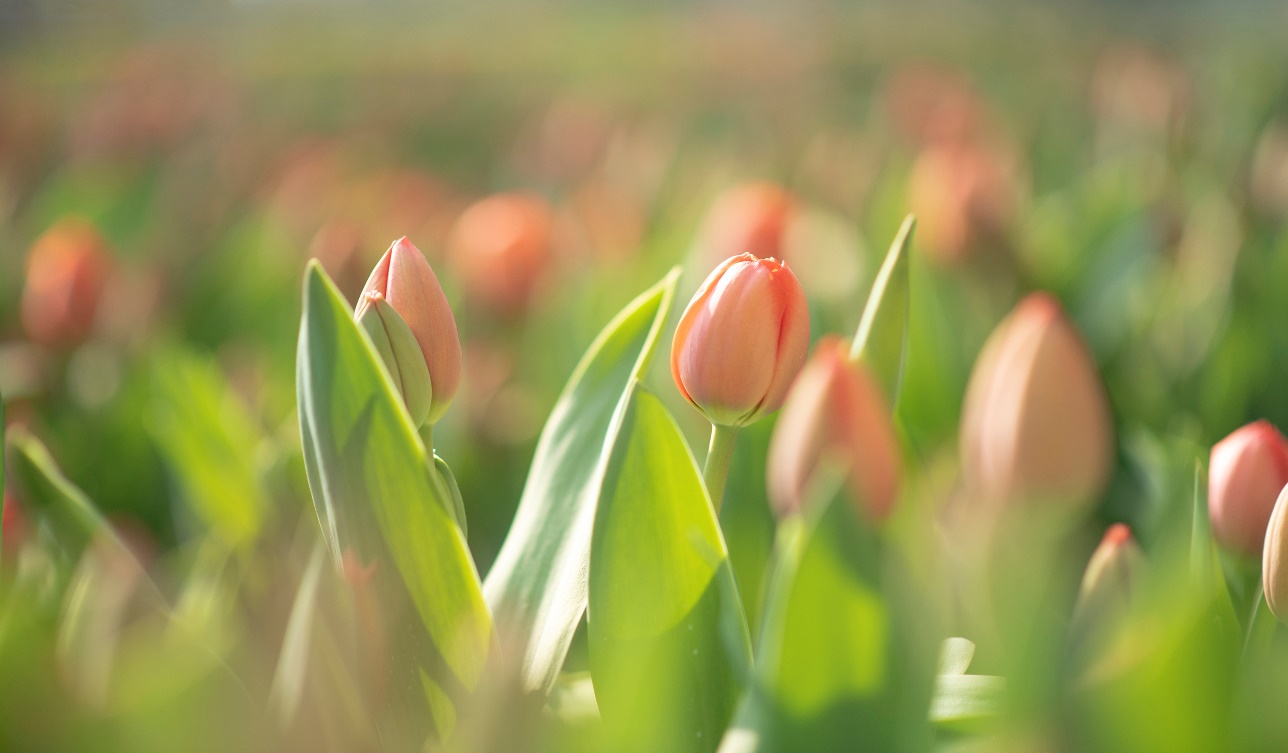 Lite information om Uti det blå27/4Vi startar vid Malmö operas parkering kl 09.00 på avresedagenResan kostar 600kr, sista inbetalningsdag är 6/4 och betalas in på bankgiro 5421-5397Sista anmälningsdag är 6/4Vi beräknas vara hemma vid 17.00I resans pris ingår fika, lunch och ev inträdeÄr det några övriga frågor kan ni kontakta oss på tel 040-128850 eller på mail malmo.avd10@skpf.se 